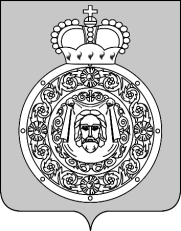 ОБЩЕСТВЕННАЯ ПАЛАТАВОСКРЕСЕНСКОГО МУНИЦИПАЛЬНОГО РАЙОНАМОСКОВСКОЙ ОБЛАСТИРЕШЕНИЕот 21.07.2017 № _6____О внесении изменения в Регламент Общественной палаты Воскресенского муниципального района Московской областиВ соответствии с Положением об Общественной палате Воскресенского муниципального района Московской области, утвержденного решением Совета депутатов Воскресенского муниципального района   от 31.01.2014 №869/81 (с изменениями от 25.04.2014 №895/84), регламентом Общественной палаты Воскресенского муниципального района, утвержденным решением Общественной палаты Воскресенского  района от  09.07.2014 №2,Общественная палата Воскресенского муниципального района Московской области решила:Внести в Регламент Общественной палаты Воскресенского муниципального района Московской области следующее изменение: в пункте 4 статьи 30 «Формирование комиссий и рабочих групп» слова «Член Общественной палаты может быть членом только одной комиссии.» заменить словами «Член Общественной палаты может быть членом не более двух комиссий.».Председатель Общественной палаты Воскресенского муниципального района                                             		Н.Г. Семина